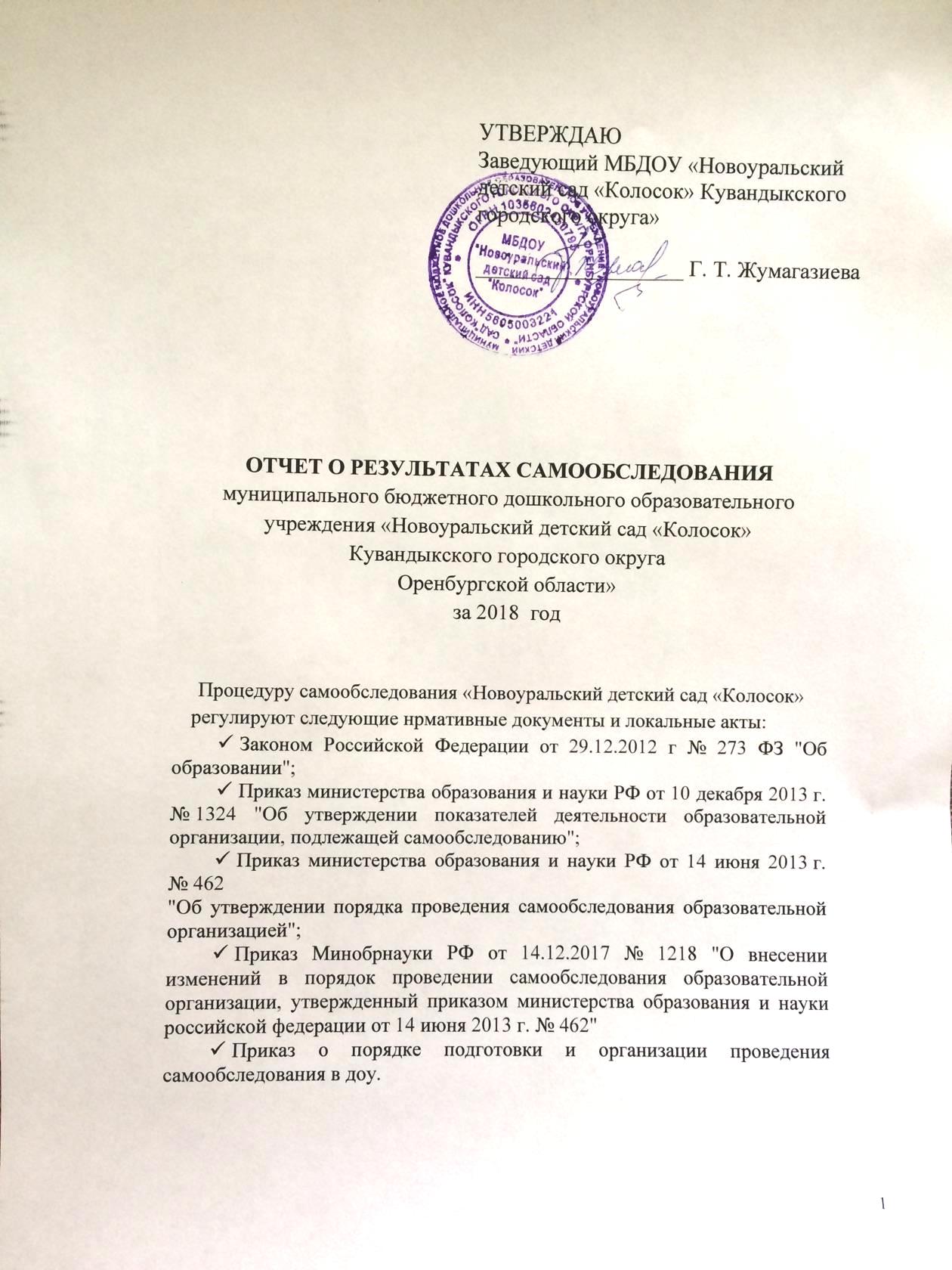 Общие сведенияМуниципальное образовательное дошкольное бюджетное учреждение «Новоуральский детский сад «Колосок» Кувандыкский городской округ Оренбургской области» построен и введен в эксплуатацию в 1947 году. Расположен в жилой зоне села. Здание детского сада типовое, одноэтажное.В ближайшем окружении расположены: МБОУ «Новоуральская СОШ», ФАП, Администрация Новоуральского отдела по работе с сельским населением, магазины.Тип: бюджетное дошкольное образовательное учреждение. Вид: детский сад общеразвивающей направленности.Статус: муниципальное дошкольное образовательное бюджетное учреждение.МБДОУ «Новоуральский детский сад «Колосок» расположен по адресу: 462232, Оренбургская область, Кувандыкский район, село Новоуральск, улица Советская, 14,  Кувандыкский район, Оренбургской области. Территория детского сада озеленена насаждениями. На территории учреждения имеются различные виды деревьев и кустарников, клумбы, игровая площадка.Режим работы детского сада: 8.30- 17.305-дневная рабочая неделя с выходными днями (суббота, воскресенье).Формами самоуправления детским садом являются общее собрание трудового коллектива, педагогический совет, Совет ДОУ, попечительский совет.С января по май 2018 года функционируют 2 разновозрастные группы, которые посещали –    детей. По состоянию на 01.09.2018 г. детский сад посещает 31  воспитанника в возрасте от 3 до 7 лет.Количество групп –  2.Цель МБДОУ: Создать благоприятные условия для полноценного проживания ребёнком дошкольного детства,  формирование основ базовой культуры личности, всестороннее  развитие психических и физических качеств в соответствии с возрастными и индивидуальными особенностями, формирование предпосылок к учебной деятельности, подготовка к жизни в современном обществе, обеспечение безопасности жизнедеятельности дошкольника.Основными задачами образовательного процесса в ДОУ являются:забота о здоровье, эмоциональном благополучии и своевременном всестороннем развитии  каждого ребенка;обеспечение полноценного взаимодействия игровой и учебно – познавательной деятельности в здоровьесберегающем, культурологическом пространстве;сохранение и поддержка индивидуальности ребенка;охрана жизни и укрепление физического и психического здоровья детей;обеспечение познавательного, социально-коммуникативного, речевого. художественно-эстетического и физического развития детей;воспитание уважения к языкам, национальным ценностям страны, в которой проживает ребенок;подготовка ребенка к сознательной жизни в свободном обществе в духе понимания мира, толерантности, чувства собственного достоинства;воспитание с учетом возрастных особенностей детей гражданственности, уважения к правам и свободам человека, любви к окружающей природе, Родине, семье;осуществление необходимой коррекции недостатков в физическом и (или) психическом развитии детей;взаимодействие с родителями в воспитании здоровых, интеллектуально развитых, подготовленных к школьному обучению детей;оказание консультативной и методической помощи родителям (законным представителям) по вопросам воспитания, обучения и развития детей.Цель МБДОУ: Создать благоприятные условия для полноценного проживания ребёнком дошкольного детства,  формирование основ базовой культуры личности, всестороннее  развитие психических и физических качеств в соответствии с возрастными и индивидуальными особенностями, формирование предпосылок к учебной деятельности, подготовка к жизни в современном обществе, обеспечение безопасности жизнедеятельности дошкольника.Основными задачами образовательного процесса в ДОУ являются:забота о здоровье, эмоциональном благополучии и своевременном всестороннем развитии  каждого ребенка;обеспечение полноценного взаимодействия игровой и учебно – познавательной деятельности в здоровьесберегающем, культурологическом пространстве;сохранение и поддержка индивидуальности ребенка;охрана жизни и укрепление физического и психического здоровья детей;обеспечение познавательного, социально-коммуникативного, речевого. художественно-эстетического и физического развития детей;воспитание уважения к языкам, национальным ценностям страны, в которой проживает ребенок;подготовка ребенка к сознательной жизни в свободном обществе в духе понимания мира, толерантности, чувства собственного достоинства;воспитание с учетом возрастных особенностей детей гражданственности, уважения к правам и свободам человека, любви к окружающей природе, Родине, семье;осуществление необходимой коррекции недостатков в физическом и (или) психическом развитии детей;взаимодействие с родителями в воспитании здоровых, интеллектуально развитых, подготовленных к школьному обучению детей;оказание консультативной и методической помощи родителям (законным представителям) по вопросам воспитания, обучения и развития детей.Выводы: поставленные  задачи в учебном году  выполнены и была полностью реализована образовательная  программа в работе с детьми, в соответствии с нормативно-правовой  документацией.I.Аналитическая часть1.1. Оценка образовательной деятельностиМуниципальное бюджетное дошкольное образовательное учреждение «Новоуральский детский сад «Колосок» Кувандыкский городской округ Оренбургской области» действует на основании Устава, Лицензии на осуществление образовательной деятельности № 2847-2, выданной Министерством образования Оренбургской области от  16.07.2016 г.В организации разработаны локальные нормативные акты по основным вопросам организации и осуществления образовательной деятельности, в том числе:Правила приема на обучение по образовательным программам дошкольного образования; Порядок оформления возникновения, приостановления и прекращения отношений между ДОУ и (или) родителями (законными представителями) несовершеннолетних обучающихся (воспитанников);Порядок и основания перевода, отчисления и восстановления обучающихся (воспитанников);Положение о режиме занятий обучающихся (воспитанников) и другие.Формы, периодичность и порядок текущего контроля успеваемости и промежуточной аттестации в организации - не предусмотрены.Образовательная деятельность осуществляется в группах младшей и разновозрастной направленности. Фактическая наполняемость – младшей группы - 14 детей, разновозрастной – 17 детей.Количество   групп: - младшая – 2-4 года;                                   - разновозрастная – 4-7 лет.Образовательная деятельность в организации осуществляется по образовательной программе дошкольного образования, которая направлена на разностороннее развитие детей дошкольного возраста с учетом их возрастных индивидуальных особенностей, в том числе достижение детьми дошкольного возраста уровня развития, необходимого и достаточного для успешного освоения ими образовательных программ начального общего образования, на основе индивидуального подхода к детям дошкольного возраста.Образовательная программа дошкольного образования, разработанная организацией самостоятельно в соответствии с федеральным государственным образовательным стандартом дошкольного образования реализуется в группах общеразвивающей направленности. Программа обеспечивает развитие личности детей дошкольного возраста в возрасте от 3 до 7 лет в различных видах общения и деятельности с учетом их возрастных, индивидуальных, психологических, физиологических особенностей и реализуется на государственном языке Российской Федерации - русском. Цель программы:  проектирование социальных ситуаций развития ребенка и развивающей предметно-пространственной среды, обеспечивающих позитивную социализацию, мотивацию и поддержку индивидуальности детей через общение, игру, познавательно- исследовательскую деятельность и другие формы активности.Программа включает три основных раздела: целевой, содержательный и организационный, в каждом из которых отражается обязательная часть и часть, формируемая участниками образовательных отношений и дополнительный раздел. Обязательная часть Программы предполагает комплексность подхода, обеспечивая развитие детей в пяти взаимодополняющих образовательных областях: социально- коммуникативное развитие; познавательное развитие; речевое развитие; художественно-эстетическое развитие; физическое развитие. Конкретное содержание указанных образовательных областей зависит от возрастных и индивидуальных особенностей детей, определяется целями и задачами Программы. Часть, формируемая участниками образовательных отношений, учитывает образовательные потребности, интересы и мотивы детей, членов их семей и педагогов и представлена следующими программами, разработанными самостоятельно: «Оренбуржье - мой край родной». В дополнительном разделе Программы указаны возрастные категории детей, на которых ориентирована Программа, используемые программы, характеристика взаимодействия педагогического коллектива с семьями воспитанников.Организация учебного процесса в организации осуществляется с учетом возрастных и индивидуальных особенностей воспитанников, специфики их образовательных потребностей и интересов.Образовательная деятельность реализуется через занятия, совместную деятельность педагогов с детьми, другими детьми, самостоятельную деятельность и при проведении режимных моментов.С родителями воспитанников (законных представителей) заключаются договора, ведутся личные дела воспитанников, книга движения воспитанников.Разработана Программа развития ДОУ, учебный план, годовой календарный учебный график, годовой план работы ДОУ, рабочие программы педагогов. Имеются журнал учёта кружковой работы, расписание занятий, режим дня, отчёты ДОУ, справки по проверкам, публичный доклад руководителя ДОУ, акты готовности ДОУ к новому учебному году, журнал учёта проверок должностными лицами органов государственного контроля.Ведётся необходимая документация.Дошкольное образовательное учреждение поддерживает прочные отношения с социальными учреждениями:- МБОУ «Новоуральская СОШ»-  СДК, библиотека-  Новоуральский отдел по работе с сельского населением. Дошкольное учреждение осуществляет преемственность с МОБУ «Новоуральская СОШ». Права и обязанности регулируются договором. Совместно со школой был разработан план мероприятий, предусматривающий тесный контакт воспитателей и учителей начальной школы, воспитанников дошкольного учреждения и учеников первого класса:- Отслеживалась адаптация выпускников детского сада- Проводилась диагностика готовности детей к школе- Экскурсии различной направленности- Посещение дошкольниками  школьного   музея.Взаимодействие с родителями коллектив ДОУ строит  на принципе сотрудничества. При этом решаются приоритетные задачи:- повышение педагогической культуры родителей;- приобщение родителей к участию в жизни детского сада;- изучение семьи и установление контактов с ее членами для согласования воспитательных воздействий на ребенка.Для решения этих задач используются различные формы работы:- анкетирование;- наглядная информация;- выставки совместных работ;- групповые родительские собрания, консультации;- проведение совместных мероприятий для детей и родителей;- посещение открытых мероприятий и участие в них;- участие родителей в совместных, образовательных, творческих проектах;- заключение договоров с родителями вновь поступивших детей.Вывод:   План  образовательной деятельности составлен в соответствии с современными дидактическими, санитарными и методическими требованиями, содержание выстроено в соответствии с ФГОС ДО. При составлении плана учтены предельно допустимые нормы учебной нагрузки, оценка образовательной деятельности -  хорошая.1.2.Оценка системы управления УчрежденияОрганами управления в детском саду являются:Общее собрание работников; Педагогический совет; Попечительский совет; Совет ДОУ.Руководит организацией заведующий. Заведующий выступает координатором общих интересов, осуществляет управление организацией, соблюдает баланс интересов участников образовательных отношений.Общее собрание организации является высшим органом управления, он уполномочен  принимать решения по широкому спектру вопросов. В 2018 году была запланирована следующая тематика общих собраний:1.Итоги деятельности ДОУ за 2018  календарный год.2.Готовность ДОУ к осенне-зимнему периоду.Наряду с этим, были рассмотрены вопросы, связанные с внесением изменений в локальные нормативные акты организации, о безопасных мерах при проведении новогодних мероприятий, соблюдение трудового законодательства, мерах по профилактике травматизма.Проводились совещания при заведующем, на которых выносились вопросы по административно-хозяйственной работе, по контролю за работой коллектива. Утверждались нормативно-правовые документы ДОУ. В детском саду проводились педагогические советы, на которых решались вопросы по улучшению качества образовательной деятельности, заслушивались отчёты воспитателей по улучшению предметно – развивающей среды в группах, по созданию качественных условий для полноценного проживания ребёнком дошкольного детства, обсуждались вопросы о содержании, формах и методах образовательного процесса. Приоритетом системы управления дошкольного образовательного учреждения является спланированная работа. Постоянный контроль со стороны заведующей за всей деятельностью детей и взрослых эффективно влияет на повышение качества образования.  И обязательным является анализ контроля, на основании чего делаются выводы, намечаются пути решения и исправления ошибок и недоработок всего коллектива.В качестве гарантий реализации управления организацией на принципе коллегиальности в детском саду организованы представительные органы. Действует профсоюз работников, который активно участвует в культурно-массовой работе, оказывает материальную помощь сотрудникам; ходатайствует о награждении почетными грамотами за добросовестный труд. Профсоюзный комитет в 2018 году согласовывал графики сменности и отпусков, локальные нормативные акты различного характера: Положение об установлении выплат стимулирующего характера работникам детского сада, инструкции по охране труда. Вывод: управление в МБДОУ «Новоуральский детский сад «Колосок» осуществляется в соответствии с действующим законодательством на основе принципов единоначалия и коллегиальности. Структура и механизм управления образовательным учреждением обеспечивают его стабильное функционирование, взаимосвязь всех структурных подразделений, а также вовлеченность работников учреждения и родителей воспитанников в воспитательно-образовательный процесс.1.3.Оценка содержания и качества подготовки воспитанниковНа основании Федерального государственного образовательного стандарта дошкольного образования, утвержденного Приказом Министерства образования и науки Российской Федерации от 17.10.2013 № 1155, в целях оценки эффективности педагогических действий и лежащей в основе их дальнейшего планирования проводилась оценка индивидуального развития детей.Отслеживание уровней развития детей осуществляется на основе педагогической диагностики. Формы проведения диагностики:- диагностические занятия (по каждому разделу программы);- наблюдения, итоговые занятия.Педагогическая диагностика оценивает уровень усвоения детьми знаний, умений, навыков.Результатом осуществления воспитательно-образовательного процесса явилась качественная подготовка детей к обучению в школе. Готовность дошкольника к обучению в школе характеризует достигнутый уровень психологического развития накануне поступления в школу.Результаты готовности детей к школе (подготовительная группа)Выводы: в 2018 году детей с низким уровнем подготовки к школе нет. У   детей сложились интеллектуальные предпосылки для начала систематического школьного обучения. Это проявляется в том, что дети неплохо ориентируются в окружающем мире, они достаточно уверенно выделяют объекты живой и неживой природы, предметного и социального мира. Им доступно осознание ряда наглядно выраженных связей: временных, пространственных, функциональных, причинно-следственных.1.4.Оценка организации учебного процессаУчебный процесс в организации осуществляется согласно утвержденных календарных учебных графиков; учебных планов, составленных в соответствии с образовательной программой дошкольного образования;  Учебный план устанавливает перечень образовательных областей: социально- коммуникативное развитие, познавательное развитие, речевое развитие, художественно- эстетическое развитие, физическое развитие. В учебном плане определено время на реализацию Программы в процессе занятий, а также в совместной деятельности педагога с детьми, другими детьми, самостоятельной деятельности детей и при проведении режимных моментов.Основной формой организации обучения воспитанников является занятие. На занятии идет освоение детьми определенного объема знаний, навыков иумений по той или другой образовательной области. Занятия организуются и проводятся под руководством взрослого, который определяет задачи и содержание занятия, подбирает методы и приемы, организует и направляет познавательную деятельность детей. Занятия проводятся по развитию речи, формированию элементарных математических представлений, по физическому развитию, безопасности, музыкальной деятельности, социализации, рисованию, ребенок и окружающий мир, лепка, аппликация. Продолжительность занятий определена учебным планом. Соблюдается максимально допустимый объем образовательной нагрузки. В середине времени, отведенного на занятие, проводится физкультурная минутка. Занятия, требующие повышенной познавательной активности и умственного напряжения детей, организуются в первую половину дня. Летняя оздоровительная работа осуществляется с 1 июня по 31 августа в соответствии с календарным учебным графиком. Во время каникул и летнего оздоровительного периода занятия не проводятся.  В детском саду при реализации Программ используются следующие формы работы с воспитанниками: групповые, подгрупповые, индивидуальные.Кроме того учебный процесс осуществляется в режимных моментах и включает такие формы:-прогулку, которая состоит из наблюдений за природой, окружающей действительностью, подвижных игр, труда в природе и на участке, самостоятельной игровой деятельности;-сюжетно- ролевые игры, дидактические игры, игры –драматизации;-дежурство по столовой, на занятиях;-развлечения, праздники;-экспериментирование;-чтение художественной литературы;- беседы и др.Организованная образовательная деятельность проводится с 15 сентября по 30 апреля (две недели сентября период адаптации после летнего отдыха, в мае проводится повторение, индивидуальная работа, прогулки, экскурсии). Педагогический коллектив реализует образовательную деятельность по своей образовательной программе. Эта программа соответствует требованиям ФГОС, в которой определена перспектива развития учреждения с учётом социального заказа общества и спроектирована целостная концепция образовательного процесса ДОУ, определены подходы к функциям планирования, организации и контроля. При составлении расписания ООД соблюдены перерывы продолжительностью не менее 10 минут, предусмотрено время для физкультурных минуток, двигательных пауз. В комплексы педагоги включают корригирующие упражнения на осанку, зрение, плоскостопие, дыхательные упражнения. При регулировании нагрузки учитываются индивидуальные особенности детей.Организовано дополнительное образование по программе «Оренбуржье - мой край родной», автор пед.коллектив ДОУ.Годовой план составляется в соответствии со спецификой детского сада с учетом профессионального уровня педагогического коллектива.В ДОУ используются современные технологии взаимодействия педагогов с детьми: здоровьесберегающие, технологии личностно-ориентированного взаимодействия, диалогового обучения, развивающего обучения, проектного обучения. Реализация программных задач направлена на формирование у воспитанников интегративных качеств.Предметно–пространственная среда групп организуется таким образом, чтобы каждый ребёнок имел возможность заниматься любимым делом. Имеются игровая, учебная зона, зона природы, зона двигательной активности, т.е. спортивные уголки, которые оснащены как игровым, так и учебными пособиями, развивающими играми, игрушками, художественной литературой.Вывод: Образовательный процесс недостаточно обеспечен дидактическим материалом, наглядными пособиями в соответствии с ФГОС. Коллектив детского сада старается делать всё для того, чтобы создать оптимальные условия для организации воспитательно – образовательной деятельности по всестороннему развитию личности ребёнка. Создают тёплую обстановку, помогающую детям расти здоровыми, отзывчивыми, умными, думающими, любопытными и самостоятельными.1.5.Оценка качества кадрового обеспеченияОрганизация укомплектована кадрами на 100%. Общее количество работников составляет - 8 человек. Из них 1 - заведующий,  2 - воспитателя, 2 работника учебно-вспомогательного персонала (помощник воспитателя). Иные работники ДОО – 3 чел.Итого (показатель укомплектованности в %) 100 %.В дошкольном учреждении сложился стабильный, творческий педагогический коллектив.Заведующий дошкольным образовательным учреждением Жумагазиева Гульпара Турегазиевна, имеет высшее педагогическое   образование, соответствие занимаемой должности. Стаж в должности – 2 года.Педагогический процесс в МБДОУ обеспечивают воспитатели:Левченко Татьяна Александровна – стаж в ДОУ 20 лет, общий стаж 25 лет;Биманова Ольга Алексеевна – стаж ДОУ 10 лет, общий стад 21 лет.Обобщены и подведены результаты работы педагогов. Выводы: Педагогический коллектив ДОУ стабильный, работоспособный, текучести кадров нет. Коллектив повышает свой профессиональный уровень на курсах повышения квалификации, и занимаются по своим планам самообразования, пропагандируют и ведут здоровый образ жизни.1.6.Оценка качества учебно-методического обеспеченияЦелью методической работы МБДОУ «Новоуральский детский сад «Колосок»  выступает повышение  эффективности  методической работы, совершенствование профессионализма педагогов. Задачи методической работы МБДОУ «Новоуральский детский сад «Колосок»:Содействовать повышению уровня педагогических знаний, педагогического мастерства;Создать банк данных программно-методической, нормативно-правовой и научно-теоретической информации;Создать условия для удовлетворения информационных, учебно-методических и образовательных потребностей педагогов ДОУ;Содействовать обновлению структуры и содержания образования, повышению его качества, развитию образовательного учреждения.Методическая работа в МБДОУ  предусматривает развитие педагогического мастерства и творческого потенциала педагогов и направлена на оказание реальной помощи всем членам коллектива.Формы методической работы с педагогическими кадрами разработаны с учётом дифференцированного подхода к профессиональному мастерству педагогов и специалистов МБДОУ. Традиционные формы: тематические педсоветы, проблемные семинары, семинары-практикумы, открытые мероприятия, повышение квалификации, участие в конкурсах, консультативная подготовка  педагогов. Инновационные: мастер-классы, проектная деятельность, творческие конкурсы.Непрерывная система образования позволяет педагогам поэтапно, в течение ряда лет участвовать в различных формах методической работы. Это делается  с целью повышения квалификации педагогов, специалистов и в то же время позволяет стимулировать их творческий интерес, повышать активность в научном изучении, освоении передового опыта, способствует творческому проявлению педагогов по обновлению содержания воспитательно-образовательного процесса в МБДОУ.Центром всей методической работы детского сада является методические пособия. Все они направлены на оказание помощи воспитателям в организации воспитательно-образовательного процесса, повышения педагогического мастерства, взаимодействие с родителями.В ДОУ разработана программа:  Программа  «Оренбуржье-мой край родной», целью которой является воспитание гражданственности, патриотизма, формирование ценностного отношения к малой Родине. Патриотическое воспитание детей дошкольного возраста в процессе приобщения к традициям семьи и ознакомления с историей, культурой и природой родного края.Информационно-технологическое обеспечение дошкольного образовательного учрежденияВывод: учебно-методическое обеспечение МБДОУ «Новоуральский детский сад «Колосок» позволяет качественно реализовывать содержание образовательной Программы дошкольного образования. Педагогическим коллективом ведется активная работа по обеспечению доступности качественного образования; рассмотрению принципов построения образовательного процесса в ДОУ. Педагоги организуют взаимодействие с родителями, вовлекая их в образовательную деятельность в условиях инновационных процессов.1.7.Оценка качества библиотечно-информационного обеспеченияВ  МБДОУ «Новоуральский детский сад «Колосок» функционирует библиотека. Пользование  библиотекой  воспитателями и специалистами определяется «Положением о порядке доступа работников общеобразовательного учреждения к информационно - телекоммуникационным сетям и базам данных, учебным и методическим материалам, материально-техническим средствам обеспечения образовательной деятельности».Библиотечный фонд укомплектован методическими и периодическими изданиями по всем входящим в реализуемую ДОУ основную образовательную программу по образовательным областям. Учебные издания, используемые при реализации образовательной программы дошкольного образования, определяются дошкольным учреждением, с учетом требований ФГОС ДО.Библиотечный фонд МБДОУ включает в себя:1. Печатные учебные издания2.Электронные учебные издания3.Методические издания4.Периодические изданияОбеспеченность наглядными и учебными пособиями – 70%, книжный фонд библиотеки составляет – 80%.Методическая литература, используемая при реализации образовательной программы размещена следующим образом: Образовательная область «Социально-коммуникативное развитие» представляют разделы: «Социализация развитие общения, игровая деятельность, нравственное воспитание», «Трудовое воспитание», «Безопасность», «Патриотическое воспитание»; Образовательную область «Познавательное развитие», представляют разделы: Познавательное: мир человека/мир природы», «Сенсорное воспитание», «Формирование элементарных математических представлений»;Образовательную область «Речевое развитие», представляют разделы: «Развитие речи», «Подготовка к обучению в школе», «Чтение художественной литературы»; Образовательную область «Художественно-эстетическое развитие», представляют разделы: «Музыка», «Театральная деятельность», «Продуктивная деятельность (рисование, лепка, аппликация, конструирование); Образовательную область «Физическое развитие» представляют разделы: «Физкультура», «Здоровье».Библиотечный фонд МБДОУ «Новоуральский детский сад «Колосок»Вывод: В 2018 году библиотечно-информационное обеспечение ДОУ обновлялось в соответствии с новым законодательством и актуальными потребностями участников образовательных отношений, что позволяет педагогам эффективно планировать образовательную деятельность и совершенствовать свой образовательный уровень. Остается наибольшая потребность в подписке на издания, включающие практические материалы по организации воспитательно-образовательного процесса.1.8.Оценка качества материально-технической базыВ дошкольном учреждении в группах имеется необходимое оборудование для осуществления учебно - воспитательного процесса: демонстрационный, раздаточный материал к учебной деятельности. Оборудованы уголки для игровой, самостоятельной и творческой деятельности, их содержание соответствует возрастным и программным требованиям и постоянно пополняется и обновляется.Группа оснащена разнообразным игровым и дидактическим материалом на развитие сенсорных представлений и моторных навыков: вкладыши, пирамидки, звуковые игрушки, конструкторы, мозаика, лего, конструктор.В группе развивающая среда содержит материалы, направленные на развитие познавательно – речевых, математических, экологических представлений у детей. Произведено зонирование по видам деятельности. Имеется театральный и музыкальный уголки.  Оборудованы спортивные уголки с разнообразным инвентарём. Оснащены уголки природы с календарём погоды, материалами для экспериментирования, ухода за растениями. Продуктивные зоны имеют разнообразные материалы для творческой деятельности (карандаши, фломастеры, гуашь, акварель, мелки, пластилин, разные виды бумаги, природный и бросовый материал)В развивающей среде имеются материалы по приобщению детей к народной культуре, знакомству с родным краем, символикой, большое количество игр на развитие речи, математических представлений, внимания, памяти, мышления.В ДОУ имеется наглядный, дидактический материал, пособия для работы с детьми, библиотека методической и детской литературы.Все группы оснащены в соответствии с возрастом, полом детей, оборудованием для групповой и продуктивной деятельности: столы, стулья, кровати, шкафчики для раздевания, групповая мебель, игрушки, дидактические игры и пособия.Пространства групп организованы в виде хорошо разграниченных зон («центры», «уголки»), оснащенные развивающим материалом: книги, игрушки, материалы для творчества, развивающее оборудование и пр.). Все предметы доступны детям.Подобная организация пространства позволяет дошкольникам выбирать интересные для себя занятия, чередовать их в течение дня, а педагогу дает возможность эффективно организовывать образовательный процесс с учетом индивидуальных особенностей детей.Оснащение уголков меняется в соответствии с тематическим планированием образовательного процесса.В качестве таких центров развития выступают:книжный уголок;выставка (детского рисунка, детского творчества и т. д.);уголок природы (наблюдений за природой);уголок опытно-экспериментальной деятельности;игровой уголок (с игрушками, строительным материалом);уголки для разнообразных видов самостоятельной деятельности детей - конструктивной, изобразительной, музыкальной и др.;спортивный уголок.Здание детского сада светлое, имеется холодная и горячая вода, канализация, центральная отопительная система. Здание детского сада находится в удовлетворительном состоянии.В детском саду имеются:групповые помещения  -  2кабинет заведующего -  1прачечная - 1спальни - 2приёмная - 1умывальная -2туалет  -  2.В учреждении соблюдаются меры противопожарной и антитеррористической безопасности, в том числе: в наличии автоматическая пожарная сигнализация, 4 огнетушителя, тревожная кнопка и имеются договора на их обслуживание. Имеются акты о состоянии пожарной безопасности. Регулярно проводятся учебно-тренировочные мероприятия по вопросам безопасности. Участок освещён в ночное время. Организован пропускной режим.Детский сад имеет 1 компьютер, открыт сайт детского сада, где выкладывается вся информация, в том числе и для родителей.Выводы: материально-техническая база ДОУ находится в удовлетворительном состоянии.  Вся среда в группах направлена на обеспечение эмоционального комфорта и психического благополучия детей.  В детском саду используются все возможности для улучшения материально – технической базы. Но, чтобы повысить качество предоставляемых услуг   необходимы большие финансовые вложения.В организации соблюдаются требования, определяемые в соответствии с санитарно-эпидемиологическими правилами и нормативами. Имеется санитарно-эпидемиологическое заключение на образовательную деятельность от 18.09.2006 года № 56.03.02.111.М.000379.09.06, выданное Восточным территориальным отделом Территориального управления Роспотребнадзора по Оренбургской области.В ДОУ имеется план мероприятий по обеспечению безопасности образовательного процесса, который реализуется через следующие направления: Физическая безопасность - обеспечение правопорядка и антитеррористической защищенности, безопасности при чрезвычайных ситуациях, охраны труда. Состояние антитеррористической защищенности объекта является одним из критериев обеспечения безопасности воспитанников и персонала ДОУ, создания условий, гарантирующих охрану жизни и здоровья во время образовательного процесса:издан приказ и разработан план  по обеспечению комплексной безопасности жизнедеятельности дошкольников;назначены ответственные за организацию работы по обеспечению безопасности участников образовательного процесса; для отработки устойчивых навыков безопасного поведения в условиях возникновения чрезвычайных ситуаций в ДОУ ежеквартально проводятся тренировочные занятия по эвакуации с детьми и персоналом ДОУ на случай угрозы террористического акта;проводится обучение сотрудников 1 раз в 3 года в соответствии с регламентом;проводятся целевые инструктажи с воспитанниками и работниками ДОУ.Пожарная безопасность ДОУ. В соответствии с нормативными документами и уполномоченным государственным органом (п.1, гл.1 ППБ 01-03) созданы необходимые условия:эвакуационные выходы свободны;обучены  ответственное лицо по пожарной безопасности: заведующий Моисеенко Т.С.;в системе проводятся объектовые тренировки;ежегодно осуществляется приёмка ДОУ к началу учебного года.Антитеррористическая безопасность:имеется антитеррористический паспорт безопасности объекта;имеется сигнал тревоги «тревожная кнопка»;имеется ограждение высота 1,5 м.;создан  пропускной режим в дошкольном учреждении;разработана вся необходимая документация по антитеррору;в системе проводятся объектовые тренировки;обучены по программе ГО, ЧС: заведующий Жумагазиева Г.Т.;проводится обследование дошкольного учреждения и прилегающей территории на предмет их защищенности, работоспособности охранной сигнализации, обнаружения посторонних предметов (все данные вносятся в Журнал). Охрана труда работников ДОУ и обеспечение выполнения необходимых санитарно-гигиенических мероприятий при организации образовательного процесса:оснащены рабочие места в соответствии с требованиями законов о труде и законодательстве об образовании; имеется ответственный по охране труда;имеется вся необходимая документация по охране труда;проводится обучение работников по охране труда;имеется коллективный договор;Санитарная безопасность ДОУ:разработан план санитарно-противоэпидемических мероприятий;разработана и утверждена Программа производственного контроля;соблюдается питьевой, световой, тепловой режимы;выполняются и соблюдаются требования к максимальной нагрузке воспитанников согласно требованиям СанПиН;пройден медосмотр, проведено гигиеническое обучение – 100% всех сотрудников;заключён договор с ГБУЗ «Городская больница» г. Кувандык на медицинское обслуживание воспитанников и работников ДОУ.разработаны режимы дня в соответствии с ФГОС.В ДОУ имеется номенклатура дел:положения, приказы, инструкции в соответствии с основными нормативными документам;Устав МДОБУ, Коллективный договор, Правила внутреннего трудового распорядка, Положение об организации работы по охране труда и безопасности жизнедеятельности.На основе требований законодательных и иных нормативных актов по охране труда разработана организационно - распорядительная документация, которая представляет собой правовые акты ДОУ, устанавливающие правила поведения на рабочем месте для каждого работника и выполнение требований, обеспечивающих сохранение жизни и здоровья сотрудников и воспитанников в период их пребывания в ДОУ.С детьми проводятся мероприятия по безопасности:1 раз в квартал   проводится отработка действий в случае пожара и составляется акт;Ежемесячно проводятся беседы с детьми на разные темы по безопасности:«Если дома начался пожар», «Почему горят леса?», «Осторожно, огонь!»Проводятся подвижные игры «Пожарные на учениях» или «Самый ловкий»;Играют в сюжетные игры «Умелые пожарные», «Пожарная часть»;Проведение дидактических игр «Опасные ситуации», «В мире опасных предметов», «Горит- не горит»;Оформление выставки детских рисунков «Не шути с огнём»;Практикум для детей и взрослых «Оказание первой помощи в экстренных ситуациях»;Оформлен уголок в группах по правилам дорожного движения.Вывод: оценка качества материально-технической базы - удовлетворительная. Безопасность и здоровье наших детей стоит на первом месте.   Для этого в саду созданы все возможные условия, чтобы родители были спокойны за их жизни и чтобы дети не растерялись в трудную минуту, смогли справиться с ситуацией и помочь тому, кто рядом.1.9. Оценка качества охраны и и укрепления здоровья воспитанников.Новые федеральные стандарты, разработанные для образовательных учреждений, нацеливают коллектив ДОУ на ещё более пристальное внимание к вопросам здоровьесбережения.  В детском саду проводятся профилактические и оздоровительные мероприятия. Заведующий ведёт постоянный контроль за режимом и качеством питания, за соблюдением требований санитарно-эпидемиологических правил и норм.Для всех возрастных групп разработан режим дня с учётом возрастных особенностей детей и специфики сезона (на тёплый и холодный период года).Для образовательной деятельности с детьми имеются помещения: просторные групповые комнаты, спортзал, спортивная и игровая площадки во дворе.В течение года систематически проводятся в детском саду занятия и игры по охране здоровья и безопасности, направленные на воспитание у детей сознательного отношения к своему здоровью и жизни.   Проводятся профилактические мероприятия: ежедневная влажная уборка, проветривание по установленному графику. Со стороны заведующей проводится регулярно контроль по сохранению и укреплению здоровья детей.Ежегодно проводятся углубленные осмотры детей врачами-специалистами.В ДОУ проводятся мероприятия, направленные на укрепление здоровья детей:соблюдение двигательного режима;использование различных форм и методов оздоровления детей (обеспечение здорового образа жизни, физические упражнения, гигиенические и водные процедуры, свето-воздушные ванны, активный отдых,  закаливание, пропаганда ЗОЖ)закаливающие мероприятия (ходьба босиком по массажным дорожкам, умывай-ка, игровой массаж, дыхательная гимнастика, гимнастика после сна).организация образовательного процесса в ДОУ осуществляется в соответствии с образовательными программами и расписанием непосредственно-образовательной деятельности. Учебная нагрузка, режим дня определяются на основе рекомендаций СанПиН 2.4.1.3049-13.Выводы: Состояние работы по укреплению здоровья детей носит оптимальный для дошкольного учреждения характер. В профилактической работе с детьми задействован весь коллектив дошкольного учреждения. С родительской общественностью проводится просветительская работа, направленная на пропаганду здорового образа жизни.1.10.Оценка качества организации питания.Питание является одним из важных факторов, обеспечивающих нормальное течение процесса роста, физического и нервно – психического развития ребёнка. Организация рационального питания детей в ДОУ осуществляется в соответствии с 10-дневным меню. Имеется картотека блюд с технологическими картами, позволяющих выдерживать все требования и нормы приготовления детских блюд.  Разработанные рационы включают все группы пищевых продуктов: мясные и молочные продукты, рыбу, фрукты, овощи, соки, зерновые продуты, сухофрукты.Результаты по нормам питания отслеживаются каждый день. Систематически осуществляется контроль за правильностью обработки продуктов, закладкой, выходом, вкусовыми качествами пищи. Ежедневно проводится витаминизация третьего блюда.При поставке продуктов строго отслеживается наличие сертификатов качества.Контроль за организацией питания осуществляет заведующая.Основными принципами организации питания детей в ДОУ является:Обеспечение детского организма необходимыми продуктами для его нормального ростаАдекватная энергетическая ценность рационаМаксимальное разнообразие рационаВысокая технологическая и кулинарная обработка продуктов и блюдУчёт индивидуальных особенностей детейВыводы: Питание детей соответствует требованиям и нормам СанПиНа, но хотелось бы, чтобы выделялись деньги на закупку фруктов, особенно в зимний период.1.11. Оценка функционирования внутренней системы оценки качества образованияСистему качества  дошкольного образования мы рассматриваем как систему контроля внутри ДОУ, которая включает в себя интегративные качества:Качество научно-методической работыКачество воспитательно-образовательного процессаКачество работы с родителямиКачество работы с педагогическими кадрамиКачество предметно-развивающей среды.С целью повышения эффективности учебно-воспитательной деятельности применяется педагогический мониторинг, который даёт качественную и своевременную информацию, необходимую для принятия управленческих решений.Вывод: в ДОУ выстроена чёткая система методического контроля и анализа результативности воспитательно-образовательного процесса по всем направлениям развития дошкольника и функционирования ДОУ в целом.1.12. Выводы по итогам самообследования образовательного учрежденияДетский сад является открытой социальной структурой, что способствует плодотворному взаимодействию с другими социальными структурами муниципального образования. Содержание образовательно-воспитательной работы соответствует требованиям социального заказа (родителей), обеспечивает обогащенное развитие детей за счет использования базовой и дополнительных программ.Организация педагогического процесса отмечается  гибкостью, ориентированностью на возрастные и индивидуальные особенности детей, что позволяет осуществить личностно-ориентированный подход к детям.Материально-техническая база, соответствует санитарно-гигиеническим требованиям.С целью повышения качества образовательных услуг, уровня реализации Основной общеобразовательной программы ДОУ в течение всего года коллектив детского сада сотрудничает с организациями: ФАП, МБОУ «Новоуральская  СОШ», сельским Домом культуры, библиотекой, с Администрацией сельского совета.Мы все вместе заинтересованы в том, чтобы дети успешно адаптировались в социальном мире, будь он дошкольник, первоклассник, будь он выпускник. Показателем эффективности совместной работы выступает уровень готовности к обучению в школе.Наши родители довольны качеством предоставляемых услуг в нашем детском саду и с большим удовольствием приводят к нам своих детей.Выводы по итогам года: задачи, поставленные на 2018 учебный год были успешно реализованы педагогическим коллективом. Весь коллектив старается сохранить дружелюбную, творческую и комфортную атмосферу в стенах нашего детского сада.1.13. Цели и задачи, направления развития учрежденияПо итогам работы ДОУ за 2018 год определены следующие приоритетные направления деятельности на 2019  год:создание равных возможностей для каждого воспитанника в получении дошкольного образования;приведение материально – технической базы детского сада в соответствие с ФГОС ДО;совершенствование педагогического мастерства сотрудников ДОУ, обобщение опытов работы педагогов;обеспечение качественной подготовки детей к обучению в школе;формирование компетентной личности дошкольника в вопросах
физического развития и здоровьесбережения; активное включение родителей (законных представителей) в
образовательный процесс.II.  РЕЗУЛЬТАТЫ АНАЛИЗА ПОКАЗАТЕЛЕЙ ДЕЯТЕЛЬНОСТИмуниципального бюджетного дошкольного образовательного учреждения «Новоуральский детский сад «Колосок»  Кувандыкского городского округа Оренбургской области, подлежащей самообследованию  на 2018 гСодержаниеСодержаниеОбщие сведенияАналитическая частьОценка образовательной деятельности………………………………Оценка системы управления Учреждения………………………........Оценка содержания и качества подготовки воспитанников ………..Оценка организации учебного процесса ……………………………..Оценка качества кадрового обеспечения ……………………………Оценка качества учебно-методического обеспечения ………………Оценка качества библиотечно-информационного обеспечения.........Оценка качества материально-технической базы……………………Оценка охраны и укрепления здоровья воспитанников …………….Оценка качества организации питания ………………………………Оценка функционирования внутренней системы оценки качества образования ……………………………………………………………….Выводы по итогам самообследования образовательного учреждения ……………………………………………………………….Цели и задачи, направления развития учреждения …………………Результаты анализа показателей деятельности организацииОбразовательные областиОбразовательные областиОбразовательные областиОбразовательные областиОбразовательные областиОбразовательные областиОбразовательные областиОбразовательные областиОбразовательные областиОбразовательные областиСоциально-коммуникативное развитиеСоциально-коммуникативное развитиеПознавательное развитиеПознавательное развитиеРечевое развитиеРечевое развитиеХудожественно-эстетическое развитиеХудожественно-эстетическое развитиеФизическое развитиеФизическое развитиеУровеньоктябрьапрельоктябрьапрельоктябрьапрельоктябрьапрельоктябрьапрельвысокий 4,9%49,0%1.2%32,6%7,3%41,5% 0,7%25%3,8%57%достаточный 79,6%48,9%72,3%63,8%82,1%56,8%81,7%73%86,5%42,5%низкий 15,5%2,1%17,8%3,3%10,6%1,7%17,6%2%9,7%0,5%УровеньхорошийсреднийвысокийКол-во  детей232Показатели28,57%42,86%28,57НаименованиеКоличество единицНоутбук1Подключение к сети Интернет1Web сайт1Принтер0Телевизор1Музыкальный центр1№п/пАвторНаименованиеГод изданияПечатные учебные  изданияПечатные учебные  изданияПечатные учебные  издания                                         Нормативно-правовая  литература1Белая К.Ю. Методическая деятельность в дошкольной организации. М.:ТЦ «Сфера»20082Смирнова Е.О. Организация  предметно-игрового пространства в детском саду. М.: АРКТИ20123Федеральный государственный образовательный стандарт дошкольного образования: Письма и приказы Минобнауки,  Москва2014                                          Управление в ДОУ 1Белая К.Ю. Методическая деятельность в дошкольной организации М., ТЦ «Сфера»20142Цквитария Т.А. В помощь старшему воспитателю. Диагностика предметно-пространственная среда М.: ТЦ «Сфера»20143Микляева Н.В., Романова О.Ю. Инновации в методической  работе дошкольных учреждений: методическое пособие М.: АРКТИ20104Гаврилова Н.Н., Микляева Н.В. Педагогические  ситуации как средство активизации здоровьесберегающей среды ДОУ М.: АРКТИ20115Микляева Н.В. Экспресс-конструктор образовательной программы. Методическое пособие для детского сада и дошкольного отделения школы М.: ТЦ «Сфера»20146Белая К.Ю.Программы и планы в ДОО М.: ТЦ Сфера                                                      20157Белая К.Ю. Педагогический совет в ДОУ: подготовка и проведение.-М:ТЦСфера.20148Белая К.Ю.Руководство ДОУ: Контрольно-диагностическая функция.-М.:ТЦ Сфера,- 64с.20059Березина Н.О.Мониторинг достижения детьми планируемых результатов – М.: П. 201110Бушнева И.М. Педагогические советы,  Волгоград: Учитель, -250с                                 201111Богославец Л.Г., Давыдова О.И. Положение, регламентирующие деятельность ДОО: Учеб.- метод. Пособие. – М.: ТЦ Сфера,-128с201412Бацина Е.Г. Педагогический совет в условиях введения ФГОС дошкольного образования, - Волгоград: Учитель, -162с.201513Виноградова Н.А.- Образовательные проекты в детском саду –М.: Айрис-пресс.200814Гербова В.В. Методические рекомендации к «Программе воспитания и обучения в детском саду», -  М.: «Мозаика-Синтез»200615Зебзеева В.А. Проектирование  образовательной программы детского сада в условиях реализации ФГОС. – М.: ТЦ Сфера, -128с.201516КорепановаМ.В., Липтанская И.А. Аттестация педагогических и руководящих работников ДОУ. – М.: ТЦ Сфера, - 80с.200517Казакова И.Н. Годовое планирование в ДОУ: Трудности, ошибки, путипреодоления. М.: ТЦ Сфера,.- 64с.200518 Михайлова Н.В., Технологии в работе с дошкольниками Оренбург: ГУ «РЦРО».  - 76с.201019Маханева М.Д. Индивидуальный подход к ребенку в ДОУ: Организационно-методический аспект. – М.:ТЦ Сфера,- 57с.200520Планирование в современном  ДОУ: Методическое пособие под ред.Н.В.Микляевой. – М.: ТЦ Сфера,.-128с.201321Майер Л.А. Профессиональные деформации педагога дошкольного образования: от профилактики к саморазвитию. – М.: ТЦ Сфера, -128с.201522Сыромятникова Л.М. Педагогические советы в дошкольном образовательном учреждении М.: Планета,.-318с.201123Симонович Я.М., Симонович А.С. Организация детского сада в 19 веке. М.: Сфера, - 64с.201424Сажина С.Д. Составление рабочих учебных программ для ДОУ. Методические рекомендации. – М.: ТЦ Сфера, 112с.2006                        Взаимодействие детского сада с семьёй 1Микляева Н.В., Семейный и родительский клубы в детском саду –  М.: ТЦСфера,.-128с.20122Козлова А.В., Дешеулина Р.П. Работа ДОУ с семьей: Диагностика, планирование, конспекты лекций, консультации, мониторинг. – М.: ТЦ Сфера, 20053Свирская Л. Работа с семьей: необязательные инструкции: Методическое пособие для работников ДОУ. – М.: Линка-Пресс, - 17620074Чиркова С.В. Родительские собрания в детском саду – авт. М.: ВАКО. – 336с.20085Чиркова  С.В Родительские собрания  в детском саду /подготовительная группа/. –М.: ВАКО, - 336с20136Чиркова С.В. Родительские собрания в детском саду /старшая группа/.- М.: ВАКО, - 320с.20097Чиркова С.В. Родительские собрания в детском саду /средняя группа/.- М.: ВАКО, - 256с. 20098Чиркова С.В. Родительские собрания в детском саду /младшая группа/.- М.: ВАКО, - 240с. 2013    Образовательная область  «Социально-коммуникативное развитие»                             Игровая деятельность. Сборники игр. 1Белая К.Ю. «Разноцветные игры» М., Линка-Пресс.-334с. 20072Колдина Д.Н. Игровые занятия с детьми 2-3 лет Методическое пособие М.: ТЦ Сфера, - 144с20143Кукушкина Е.Ю., Самсонова Л.В. М.Играем и учимся дружить Социализация вдетском саду – М.: Сфера, -128с.20134Леонова Н. Лучшие развивающие игры для детей .(7лет).М.,  «Дом»,-191с.20075Организация сюжетной игры в детском саду – авт. Н. Михайленко, Н. Короткова, М.: ЛИНКА –ПРЕСС, -96с.2009                                                 Безопасность 1Авдеева Н.Н., Князева Н.Л., Стеркина Р.Б. Основы безопасности детей дошкольного возраста. – СПб.: «ДЕТСТВО-ПРЕСС»,– 144с. 20102Белая К. Ю. Как обеспечить безопасность дошкольников: конспекты занятий. -  М.: Просвещение,– 94с.20003Белая К. Ю. Твоя безопасность. Как себя вести дома и на улице. -  М.: Просвещение, 20004Вдовиченко Л.А. Ребенок на улице. Цикл занятий для старших дошкольников пообучению правилам дорожного движения. – СПб.: «ДЕТСТВО-ПРЕСС», – 96с.20095Жукова Р.А. Пожарная безопасность. Нестандартные занятия. Подготовительная группа – Волгоград: ИТД «Корифей».– 96с.20106Жукова Р.А. Пожарная безопасность. Нестандартные занятия. Старшая группа – Волгоград: ИТД «Корифей».– 96с.20107Равчеева И.П. Безопасность. Тематическое планирование, формы взаимодействия, виды деятельности. – Волгоград: Учитель, -135с.20148Хабибуллина Е.Я. Дорожная азбука в детском саду. Конспекты занятий. – СПб.: «ДЕТСТВО-ПРЕСС»,– 64с.20109Шорыгина Т.А. Беседы о правилах пожарной безопасности. - М.:ТЦ Сфера., -64с.201710Шорыгина Т.А. Беседы о правилах дорожного движения с детьми 5-8 лет.-М.:ТЦ Сфера -80 с.201711Шорыгина Т.А.  Беседы о бытовых электроприборах. Методические рекомендации М.: ТЦ Сфера, -64 с.2017                                    Патриотическое воспитание 1Новицкая М.Ю. Наследие. Патриотическое воспитание в детском саду. М.: Линка-Пресс, -200с.20032Пантелеева Н.Г. Знакомим детей с малой родиной: Методическое пособиеМ.:ТЦ Сфера., - 128с.2015              Образовательная область  «Познавательное развитие» 1Алешина Н.В. «Ознакомление дошкольников с окружающей и социальной действительностью» Средняя группа, 20052 Алябьева Е.А. Тематические дни и недели в детском саду. Планирование и   конспекты–М.:ТЦ Сфера, -160с.20153  Вахрушева Л.Н.Познавательные сказки для детей 4-7 лет. М.:ТЦ Сфера., - 80с.20144Вострухина Т.В., Кондрыкинская Л.А. Знакомим с окружающим миром детей 3-5лет. М.: ТЦ Сфера, - 128с20155Горькова Л.Г. «Сценарии и занятия по экологическому воспитанию», Москва.20106Дыбина О.В. Ознакомление с предметным и социальным окружением. (средняя группа) М.:МОЗАИКА-СИНТЕЗ., - 96с.20147Дыбина О.В. Ознакомление с предметным и социальным окружением.(старшаягруппа) М.:МОЗАИКА-СИНТЕЗ., -  80с.	20148Дыбина О.В. Ознакомление с предметным и социальным окружением.(младшаягруппа) М.:МОЗАИКА-СИНТЕЗ., -  80с.	20159Дыбина О.В. Ознакомление с предметным и социальным окружением.(подготовительная группа) М.:МОЗАИКА-СИНТЕЗ., -  80с.201510Дыбина О.В. Неизведанное рядом. Опты и эксперименты для дошкольников. М.:ТЦ Сфера, - 192с201411Земскова-Незванова Л. «Люби и знай родной свой край».-120с.200612Кравченко и.В. «Прогулки в детском саду» Младшая и средняя группы,- 156с.200913Кравченко и.В. «Прогулки в детском саду» старшая и подготовительная  группы,-270с 200914Лаптева Г.В. Рзвивающие прогулки для детей 6-7 лет. СПб.:Речь., -  256с.201115Паникова Е.А. Беседы о космосе.М.:СФЕРА.,– 96с.201116Рыжова Н.А. Наш дом – природа. М.: Линка-Пресс,199616Рыжова Н.А. «Альпиийская горка в детском саду.- 110с200617Рыжова Н.А. «Экологические рассказы, сказки и праздники». -115с.	200218Соломенникова О.А. Ознакомление с природой в детском саду. Первая младшая группа. – М.: Мозаика-Синтез, - 120с.201419Соломенникова О.А. Ознакомление с природой в детском саду. Вторая группа раннего возраста. – М.: Мозаика-Синтез, - 64с. 201520Соломенникова О.А. Ознакомление с природой в детском саду. Младшая  группа – М.: Мозаика-Синтез, - 64с. 201521Соломенникова О.А. Ознакомление с природой в детском саду. Средняя группа – М.: Мозаика-Синтез, - 96с.. 201522Соломенникова О.А. Ознакомление с природой в детском саду. Старшая группа – М.: Мозаика-Синтез, - 112с.201523Шорыгина Т.А. Беседы о воде в природе М.: ТЦ Сфера, - 96с2013           Формирование элементарных математических представлений 1Колесникова Е.В Рабочие тетради для детей 4-5/ 5-6/6-7  лет20142Колесникова Е.В. Математика для детей 4-5 лет. Методическое пособие. МТЦ Сфера, -80с.20133Колесникова Е.В. Математика для детей 5-6 лет. Методическое пособие. М.: ТЦ Сфера, -96с.20144Колесникова Е.В. Математика для детей 6-7 лет. Методическое пособие. М.: ТЦ Сфера, -96с.20135Маклакова Е.С. «Математика. Вторая младшая группа».20116Шорыгина Т.А. «Точные сказки» Формирование временных представлений.20047Фалькович Л.П., Барыкина Т.А. ФЭМП, Москва, ВАКО2005                     Образовательная область  «Речевое развитие» 1Гербова В.В. Развитие речи в детском саду. Младшая группа. М.: Мозаика-Синтез, - 96с.20142Гербова В.В. Развитие речи в детском саду. Вторая группа раннего возраста. М.: Мозаика-Синтез, - 112с. 20143Гербова В.В. Развитие речи в детском саду. Старшая группа. М.: Мозаика-Синтез, - 144с. 20144Епифанова О.В.Развитие речи. Окружающий мир. – Волгоград. Изд. Учитель.20075Кыласова Л.Е. «Развитие речи. Конспекты занятий для подготовительной группы», 20116Маханева М.Д. Подготовка к обучению грамоты 4-5 лет.20077Новиковская О.А. Учим ребёнка говорить (игры и упражнения для выработкиправильного произношения всех звуков речи).- СПб.; .Корона.Век., -  176с.20138Ушакова О.С. Развитие речи детей. Программа. Методические рекомендации. Конспекты занятийМ.: ТЦ Сфера, - 192с.2014 9«Развитие речи и творчества дошкольников» под. ред. Ушаковой О.С., 200410Ушакова О.С. «Занятия по развитию речи для детей 3-5 лет», 200911Ушакова О.С. «Занятия по развитию речи для детей 5-7 лет» 2009    Образовательная область  «Художественно-эстетическое развитие» 1Аверьянова А.П. «Изобразительная деятельность в детском саду» 20032Бушнова Л.Ю.Изобразительное искусство художественных изделий. М.: ООО»ВАКО»20153Копуева Т.А. Я и мир искусства. М.: «Дрофа»20144Комарова Л.Г. «Строим из лего».20015Куцакова Л.В. «Конструирование и художественный труд в детском саду» Типовой и инновационный варианты программы. Игры и упражнения по конструированию М.: ТЦ Сфера,- 240с20146Куцакова Л.В. «Конструирование и художественный труд в детском саду», МНедра	20057Колдина Д.Н. Рисование с детьми 3-4 лет М.: Мозаика-Синтез	20138Колдина Д.Н. Рисование с детьми 4-5 лет М.: Мозаика-Синтез	20139Колдина Д.Н. Рисование с детьми 5-6 лет М.: Мозаика-Синтез	201010Колдина Д.Н. Лепка и аппликация с детьми 6-7 лет М.: Мозаика-Синтез 201211Кашинина Т.В. Первые успехи в рисовании, цветы и травы. «Творческий центр»200912Кашинина Т.В. Первые успехи в рисовании, птицы, звери. «Творческий центр» 200913Кашинина Т.В. Первые успехи в рисовании, комары и мухи. «Творческий центр» 200914Кашинина Т.В. Первые успехи в рисовании, башня, растущее небо.  «Творческий центр» 200915Лыкова И.А. Программа художественного воспитания, обучения и развития детей 2-7 лет «Цветные ладошки»М.: ИД «Цветной мир», - 144с. 2013                                                         Музыка 1Давыдова М.А. Сценарии музыкальных  календарных и фольклорных праздников. Москва.20072Заценпина М.Б.  Музыкальное воспитание в детском саду. Программа и методические рекомендации. - М.:МОЗАИКА-СИНТЕЗ, - 96с.	20063 Заценпина М.Б., Антонова Т.В. Народные праздники в детском саду. Методическое пособие. Музыкальное воспитание в детском саду. - М.:МОЗАИКА-СИНТЕЗ, - 152с20064Зимина А.Н. , Китаева Н.К. Музыкальные занятия с детьми раннего возраста: сценарии праздников и развлечений. – М.: Издательство «ГНОМ и  Д»,– 4420045Каплунова И. , Новоскольцева И. Программа музыкального воспитания детей дошкольного возраста «Ладушки» СПб.: «Композитор».19996Каплунова И. , Новоскольцева И. Игры, аттракционы, сюрпризы. Пособие для муз.руководителей ДОУ. - СПб.: «Композитор».20037Картушина М.Ю. Развлечения для самых маленьких. Сценарии досугов для детей 1младшей группы. - М.: ТЦ Сфера, - 96с.20088Лапшина Г.А. Календарные и народные праздники в детском саду. – Волгоград: Учитель,20059Лапшина Г.А. Праздники в детском саду. – Волгоград: Учитель, - 200с200910Луконина Н. Выпускные праздники в детском саду. - М., Айрис-Пресс, - 176с200711Луконина Н. Праздники в детском саду для детей 2-4 лет. - М., Айрис-Пресс, - 112с200712Лунева Т.А. Музыкальные занятия. разработки и тематическое планирование, 2 младшая группа. – Волгоград: Учитель, -191с.200813Шумакова Е. Праздничные сценарии для детского сада. - Москва2009                 Образовательная область  «Физическое развитие»   1Образцова Т.Н. «Подвижные игры для детей», 20052Прищепа С.С. Физическое развитие и здоровье детей 3-7 лет М.: ТЦ Сфера, 128с.20093Пензулаева Л.И. «Физкультурные занятия с детьми 3-4 лет», М: Мозаика-Синтез, - 112с.20144Пензулаева Л.И. «Физическая культура в детском саду: старшая группа». М: Мозаика-Синтез, - 128с..20155Пензулаева Л.И. «Физическая культура в детском саду: средняя группа».- М: Мозаика-Синтез, - 112с.20156Пензулаева Л.И. Оздоровительная гимнастика. 3-7 лет (комплексы упражнений) М.:МОЗАИКА-СИНТЕЗ. - 128с.20147Рунова М.А. «Движение день за днем».20078Соколова Л. Играем на прогулке. – Новосибирск: Сиб. унив. изд-во, -255с20089Сидорова Т.Б. Познавательные физкультурные занятия. – Волгоград: Учитель, - 169с.2011                               Электронные учебные  издания 1Скоро в школу. «Обруч».20082Планирование образовательных отношений в современной ДОО. ИПК, Оренбург.20143Как разработать образовательную программу ДОУ. ИПК, Оренбург, (диск)20144Сборник нормативных документов по охране труда. Учебный центр социальныхтехнологий, Оренбург.20145Развивающая среда детского сада.20086Группы для самых маленьких.20087Разновозрастная группа детского сада. 20088Родители в детском саду.20089Утро радостных встреч. Методика работы с детьми в утренние часы.200810Правила дорожного движения для малышей.    201111Ребенок-исследователь. Видеофильм для педагогов и родителей. «Обруч».  200812От коллекции к музею. «Обруч»200813Путешествие по мини-музеям детского сада. «Обруч». 200814Встречаем Новый год. «Обруч» 200815Территория детского сада. «Обруч» 200816Дизайн интерьеров детского сада. «Обруч» 2008                            Методические  издания 1Белая К. Ю. Твоя безопасность. Как себя вести дома и на улице. -  М.: Просвещение, 20002Вохринцева С.Дорожная безопасность . Дидактический демонстрационный материал.20123Вохринцева С. Пожарная безопасность (демонстрационный материал).20074Вохринцева С. Пожарная безопасность (Дидакт-ий демонстрационный материал№1). 20075Сеничев Н.П. Малышам о пожарной безопасности (демонстрационныйматериал)20006Стеркина Р.Б. «Основы Безопасности детей дошкольного возраста» (учебно-наглядное пособие). 20077Безопасность в доме (дидактические карточки )20108Правила дорожного движения (дидактические карточки )20079Российская геральдика и государственные праздники (демонстрационныйматериал).201310Альбомы «Города –герои», «Награды Вов», «Техника времен Вов» , «Празднуем Победу»11Вохринцева С. Дорожная безопасность. Дидактический демонстрационный материал.201212 Вохринцева С. Стихийные явления природы (Дидактический демонстрационный   материал №3, части 1 и 2). 200713Вохринцева С. Достопримечательности Москвы  (Дидактический демонстрационный материал №2).200714Карточки по знакомству с окружающим миром: Животные, Растения, ОдеждаМебель, Посуда, Транспорт, Профессии, Спортивный инвентарь, ЗданияИнструменты, Армия.201315Беседы с детьми дошкольного возраста о великой отечественной войне (худ. А.ФКабанин)201416Гербова В.В. Правильно или не правильно. (сюжетные картинки для 2-4лет) М.:МОЗАИКА-СИНТЕЗ, 201417Учебно-наглядное пособие «Звучащее слово» Г.А.Тумакова200418Картинки по развитию речи (ст.дошкольный возраст) В .В. Гербова200719Сюжетные картинки по развитию речи200420Альбом по развитию речи «Говори правильно» О.И. Соловьева200621Портреты русских детских писателей. (альбом)Портреты зарубежных детских писателей. (альбом)Опорные схемы для составления описательных рассказов (плакат)22Доронова Т.И. Дошкольникам об искусстве. (учебно-наглядное пособие) . Младший, средний, старший возраст.199923Дорофеева А. Наглядно-дидактические пособия. М.:МОЗАИКА-СИНТЕЗ,.Хохлома, Полхов Майдан, Каргополь, Дымковская игрушка, Гжель, Городец.201324Рисунки Е.Рачёва. Русские народные сказки (наглядно-демонстрационный материал)200625Рисунки Г.Никольского . «Про зверей» (наглядно-демонстрационный материал)200626Наглядно-дидактическое пособие «Мир искусства»  Животные в русской графике. – Москва Мозаика Синтез (соответствует ФГОС)2016                            Периодические  издания 1Журнал «Справочник руководителя ДОУ»2010-        20182Журнал «Управление ДОУ» с приложением2005-20183Журнал «Дошкольное воспитание»2005-20184Журнал «Воспитатель дошкольного учреждения» с приложением2005-2018Приложение № 1
Утверждены приказом Министерства образования
и науки Российской Федерации
от 10 декабря 2013 г. № 1324N п/пПоказателиЕдиница измерения1.Образовательная деятельность1.1Общая численность воспитанников, осваивающих образовательную программу дошкольного образования, в том числе:31 человек1.1.1В режиме полного дня  (8-12 часов)31 человек1.1.2В режиме кратковременного пребывания (3 - 5 часов)0 человек1.1.3В семейной дошкольной группе0 человек1.1.4В форме семейного образования с психолого-педагогическим сопровождением на базе дошкольной образовательной организации0человек1.2Общая численность воспитанников в возрасте до 3 лет7 человек1.3Общая численность воспитанников в возрасте от 3 до 7 лет24 человек1.4Численность/удельный вес численности воспитанников в общей численности воспитанников, получающих услуги присмотра и ухода:0 1.4.1В режиме полного дня  (8 - 12 часов)01.4.2В режиме продленного дня (12 - 14 часов)01.4.3В режиме круглосуточного пребывания01.5Численность/удельный вес численности воспитанников с ограниченными возможностями здоровья в общей численности воспитанников, получающих услуги:01.5.1По коррекции недостатков в физическом и (или) психическом развитии01.5.2По освоению образовательной программы дошкольного образования01.5.3По присмотру и уходу01.6Средний показатель пропущенных дней при посещении дошкольной образовательной организации по болезни на одного воспитанника3,1 дня1.7Общая численность педагогических работников, в том числе:2 человек1.7.1Численность/удельный вес численности педагогических работников, имеющих высшее образование1 человек/50%1.7.2Численность/удельный вес численности педагогических работников, имеющих высшее образование педагогической направленности (профиля)0 человек /  0 %1.7.3Численность/удельный вес численности педагогических работников, имеющих среднее профессиональное образование1 человек/50%1.7.4Численность/удельный вес численности педагогических работников, имеющих среднее профессиональное образование педагогической направленности (профиля)1 человек /50%1.8Численность/удельный вес численности педагогических работников, которым по результатам аттестации присвоена квалификационная категория, в общей численности педагогических работников, в том числе:-1.8.1Высшая-1.8.2Первая-1.9Численность/удельный вес численности педагогических работников в общей численности педагогических работников, педагогический стаж работы которых составляет:-1.9.1До 5 лет-1.9.2Свыше 30 лет-1.10Численность/удельный вес численности педагогических работников в общей численности педагогических работников в возрасте до 30 лет-1.11Численность/удельный вес численности педагогических работников в общей численности педагогических работников в возрасте от 55 лет        -1.12Численность/удельный вес численности педагогических и административно-хозяйственных работников, прошедших за последние 5 лет повышение квалификации/профессиональную переподготовку по профилю педагогической деятельности или иной осуществляемой в образовательной организации деятельности, в общей численности педагогических и административно-хозяйственных работников3 человек/ 100 %1.13Численность/удельный вес численности педагогических и административно-хозяйственных работников, прошедших повышение квалификации по применению в образовательном процессе федеральных государственных образовательных стандартов в общей численности педагогических и административно-хозяйственных работников3 человек/100%1.14Соотношение «педагогический работник/воспитанник» в дошкольной образовательной организации2 человек/ 31 человек1.15Наличие в образовательной организации следующих педагогических работников:1.15.1Музыкального руководителянет1.15.2Инструктора по физической культуренет1.15.3Учителя-логопеданет1.15.4Логопеданет1.15.5Учителя-дефектологанет1.15.6Педагога-психологанет2.Инфраструктура2.1Общая площадь помещений, в которых осуществляется образовательная деятельность, в расчете на одного воспитанника2,5 м 22.2Площадь помещений для организации дополнительных видов деятельности воспитанников150 м 22.3Наличие физкультурного залада2.4Наличие музыкального залада2.5Наличие прогулочных площадок, обеспечивающих физическую активность и разнообразную игровую деятельность воспитанников на прогулкеда